КАРАР                                                                             ПОСТАНОВЛЕНИЕ«09» июнь    2014  й                    №18                             «09» июня  2014 г.                                                                   «О включении в Казну муниципального имущества сельского поселения Старотумбагушевский сельсовет муниципального района Шаранский район Республики Башкортостан»В соответствии с Порядком управления и распоряжения муниципальным  имуществом сельского поселения  Старотумбагушевский сельсовет муниципального района Шаранский район  и ведения Реестра муниципального имущества сельского поселения  Старотумбагушевский сельсовет муниципального района Шаранский район Республики Башкортостан, утвержденным решением  Совета сельского поселения  Старотумбагушевский сельсовет  муниципального района Шаранский район Республики Башкортостан  №  148 от  07.11.2009 года , на основании постановления Правительства Республики Башкортостан от 30.12.2005 года №312 «Об утверждении перечней государственного имущества Республики Башкортостан, передаваемого в муниципальную собственность городских округов, муниципальных районов и поселений Республики Башкортостан» и в целях эффективного управления, обеспечения учета и оформления прав пользования муниципальной собственностью сельского поселения Старотумбагушевский сельсовет муниципального района Шаранский район Республики Башкортостан, ПОСТАНОВЛЯЮ:Комитету по управлению собственностью Министерства земельных отношений Республики Башкортостан по Шаранскому району включить в Казну муниципального имущества сельского поселения Старотумбагушевский сельсовет муниципального района Шаранский район Республики Башкортостан следующий объект:  навес летнего лагеря МТФ, общей площадью 970 кв.м., расположенное по адресу: Республика Башкортостан, Шаранский район, с. Старотумбагушево, ул.Молодежная,д.22а.Контроль за исполнение данного постановления возложить на специалиста 1 категории Минлигареева Р.М.Глава сельского поселения                                                И.Х. БадамшинБАШҚОРТОСТАН РЕСПУБЛИКАҺЫШАРАН РАЙОНЫ МУНИЦИПАЛЬ РАЙОНЫИСКЕ ТОМБАҒОШ АУЫЛ СОВЕТЫАУЫЛ БИЛӘМӘҺЕ ХАКИМИӘТЕИске Томбағош ауылы, тел.(34769) 2-47-19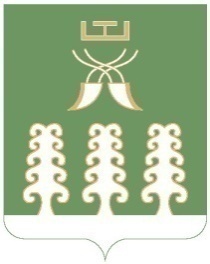 РЕСПУБЛИКА БАШКОРТОСТАНМУНИЦИПАЛЬНЫЙ РАЙОН ШАРАНСКИЙ РАЙОНАДМИНИСТРАЦИЯ  СЕЛЬСКОГО ПОСЕЛЕНИЯСТАРОТУМБАГУШЕВСКИЙ СЕЛЬСОВЕТс. Старотумбагушево, тел.(34769) 2-47-19